Fabricagetechnieken P1, L4Niels Tielemans, Gijs HuijbregtsDe fles is gemaakt met spuitgietblazen, dit is te zien aan de naad van de fles en de vorm. 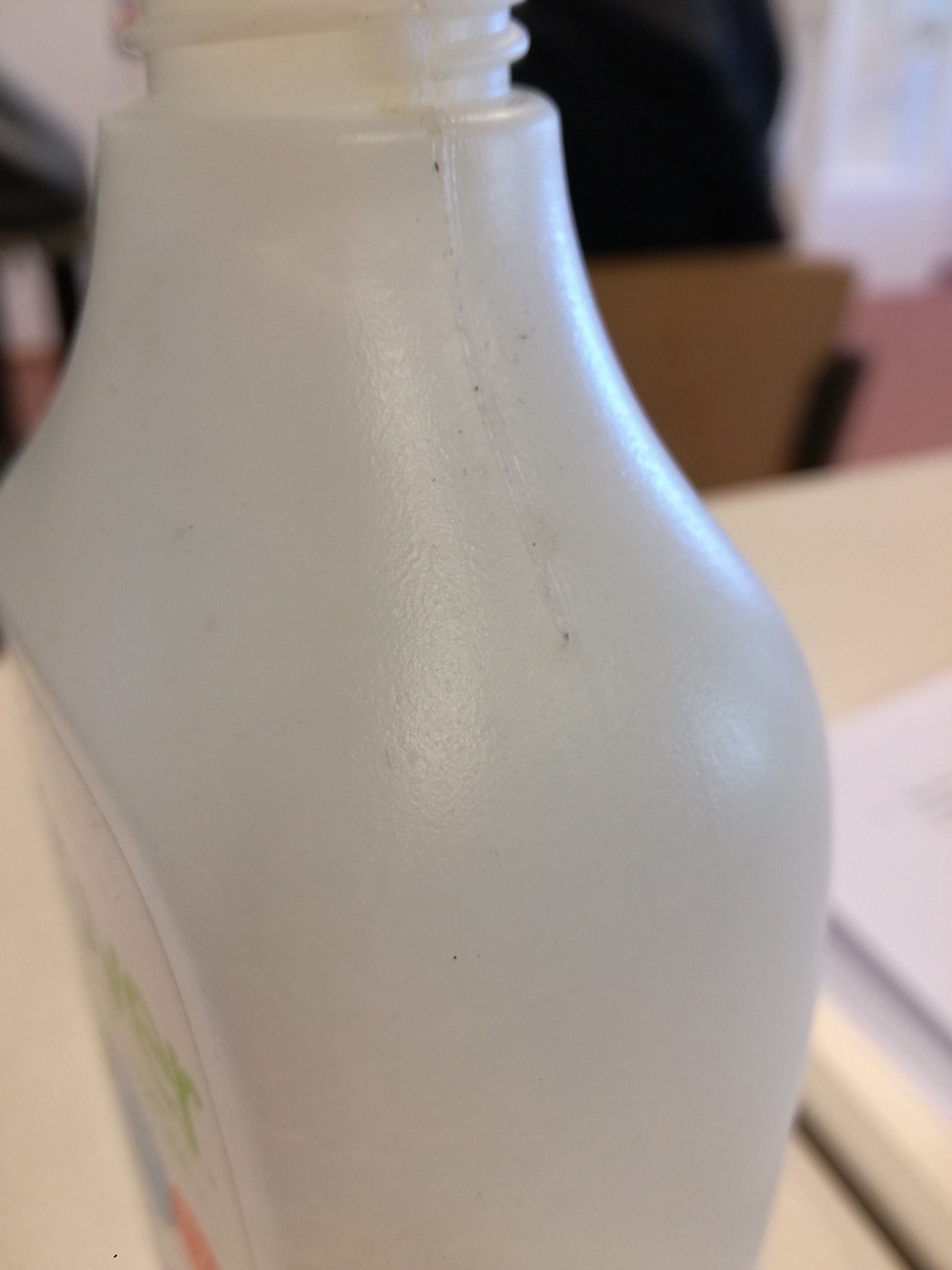 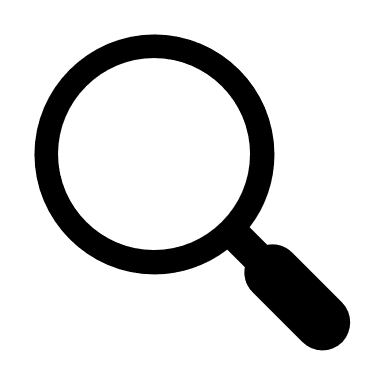 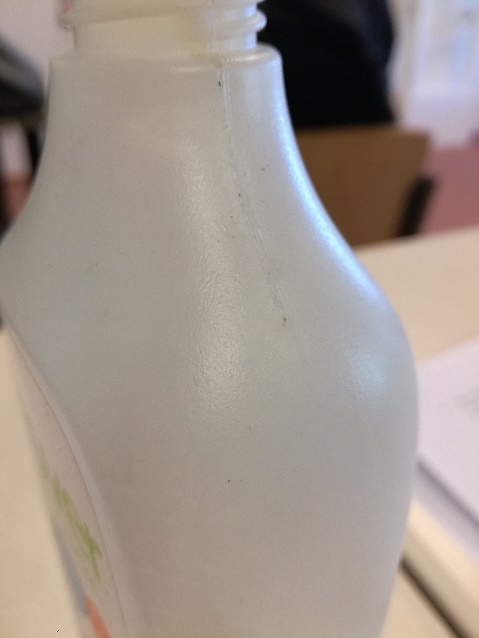 De fles is 0,8 mm rondom. Behalve bij de dop/hals, hier is de fles 1,6mm dikDe dop zat niet bij de fles. De sticker lijkt van een soort kunststof gemaakt. Wat dus gerecycled kan worden samen met de flesOngeveer 5 graden, dit is ook ongeveer het minimum wat je moet hebben bij de fles. Anders zal deze niet makkelijk uit de mal te halen zijn. 13 gram. Diameter van de dop is 2cm. (bij de dop 1,6mm dik)De berekening lukte ons niet. We gokken de dikte op 1,6 tot 2 mmWaarschijnlijk is de dikte 1,6 mm geweest. Dit was ook de dikte van de hals. 